Supplementals legendsSupplement 8. Atypical round focal fatty sparing An 11 year-old obese boy with chronic abdominal pain. A. Transverse and long view US of the left lobe of the liver shows a round hypoechoic lesion with a diameter of 2.7 cm in a background of echogenic parenchyma due to steatosis. B.  Axial in-phase MRI shows a round lesion with mild low signal (arrow). C. Out-of-phase sequence shows a marked drop in the signal from the surrounding liver parenchyma due to steatosis. The fatty sparing lesion stands out as a bright round lesion (arrow).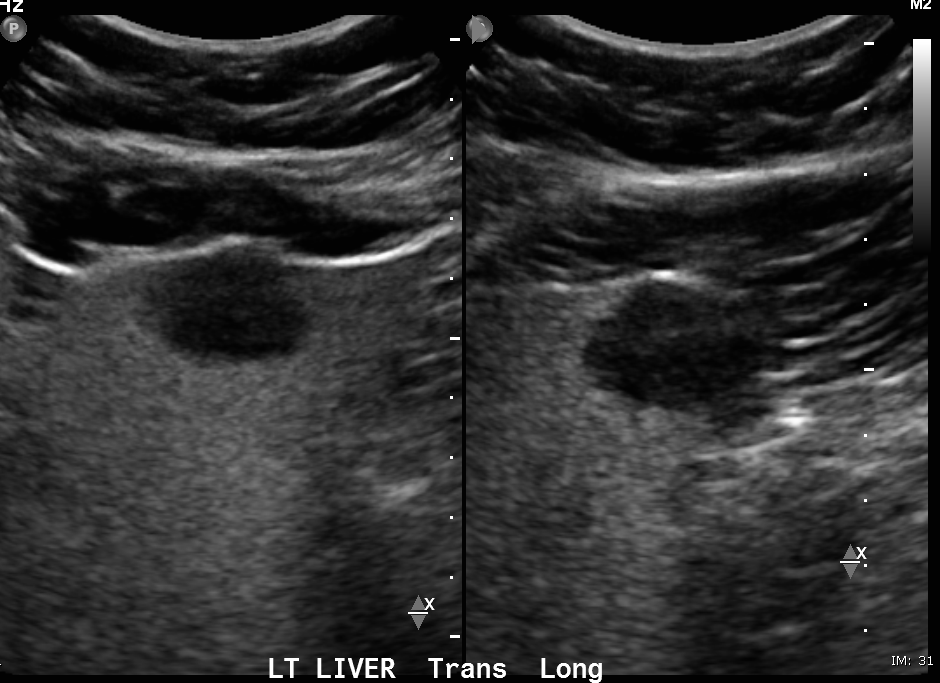 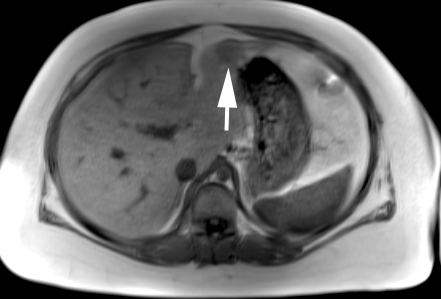 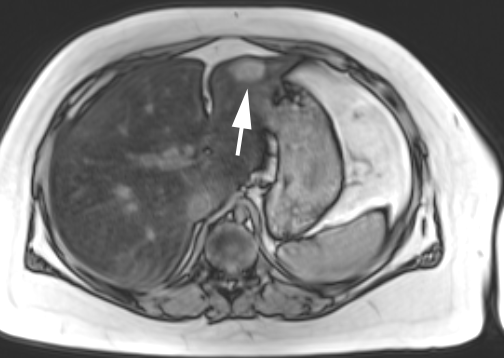 